Сумська міська радаVІI СКЛИКАННЯ XXI СЕСІЯРІШЕННЯвід 22 лютого 2017 року № 1827-МРм. СумиВраховуючи звернення орендаря, надані документи, відповідно до статей 12, 141 Земельного кодексу України, статей 31, 32, 34 Закону України «Про оренду землі», керуючись пунктом 34 частини першої статті 26 Закону України «Про місцеве самоврядування в Україні», Сумська міська рада ВИРІШИЛА:1. Надати згоду ФОП Коцару Юрію Вікторовичу (2219716172) на припинення дії договору оренди земельної ділянки за адресою: м. Суми,        вул. Праці, 21, площею 0,0480 га, від 14 грудня 2005 року № 040561200238,  шляхом його розірвання за згодою сторін.2. Надати згоду ФОП Коцару Юрію Вікторовичу (2219716172) на припинення дії договору оренди земельної ділянки за адресою: м. Суми,        вул. Праці, 21, площею 0,0563 га, від 10 березня 2006 року № 369, шляхом його розірвання за згодою сторін.3. Департаменту забезпечення ресурсних платежів Сумської міської ради (Клименко Ю.М.) підготувати угоду про дострокове розірвання договору.Сумський міський голова							О.М. ЛисенкоВиконавець: Клименко Ю.М.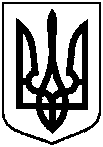 Про припинення дії договорів оренди земельних ділянок ФОП Коцару Ю.В.